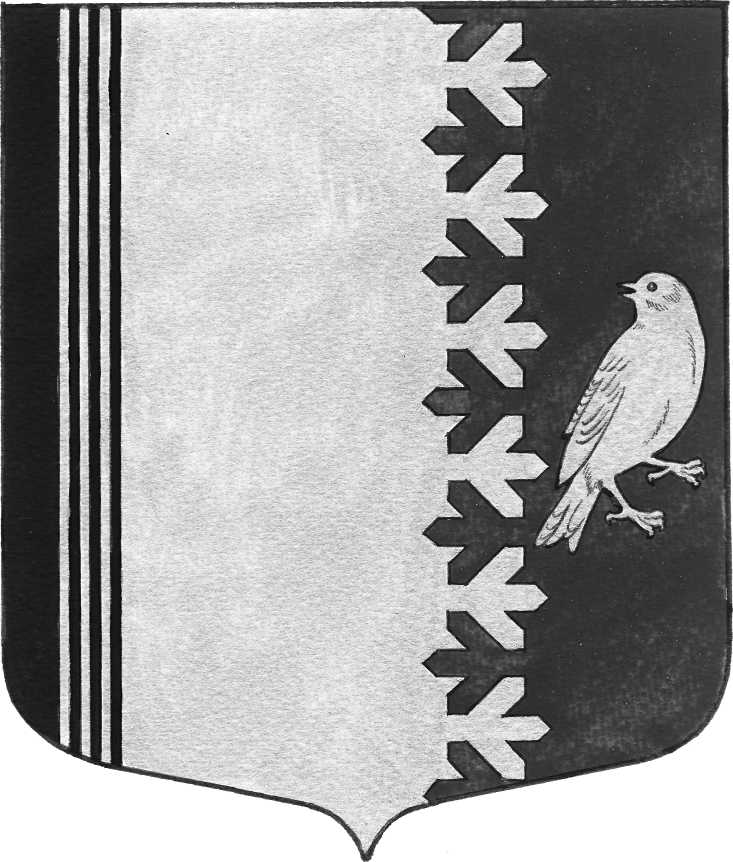 АДМИНИСТРАЦИЯ   МУНИЦИПАЛЬНОГО  ОБРАЗОВАНИЯШУМСКОЕ  СЕЛЬСКОЕ ПОСЕЛЕНИЕКИРОВСКОГО МУНИЦИПАЛЬНОГО  РАЙОНАЛЕНИНГРАДСКОЙ  ОБЛАСТИП О С Т А Н О В Л Е Н И  Еот 11 августа 2021 года  № 180Об утверждении плана мероприятий по обследованию жилых помещений инвалидов и общего имущества в многоквартирных домах, в которых проживают инвалиды, входящих в состав муниципального жилищного фонда, а также частного жилищного фонда, муниципального образования Шумское сельское поселение Кировского муниципального района Ленинградской области, в целях их приспособления с учетом потребностей инвалидов и обеспечения условий их доступности для инвалидов на 2021 годВ соответствии с постановлением Правительства РФ от 19.07.2016 г. № 649   «О мерах по приспособлению жилых помещений и общего имущества в многоквартирном доме с учетом потребностей инвалидов», перечнем поручений Губернатора Ленинградской области от 27 июля 2017, согласно постановлению администрации муниципального образования Шумское сельское поселение Кировского муниципального района Ленинградской области Об утверждении порядка создания и работы муниципальной комиссии по обследованию жилых помещений инвалидов и общего имущества в многоквартирных домах, в которых проживают инвалиды, входящих в состав муниципального жилищного фонда муниципального образования Шумское сельское поселение Кировского муниципального района Ленинградской области № 246 от 15.11.2017 года, с учетом потребностей инвалидов и обеспечения условий их доступности для инвалидов, п о с т а н о в л я ю:Утвердить План мероприятий по обследованию жилых помещений инвалидов и общего имущества в многоквартирных домах, в которых проживают инвалиды, входящих в состав муниципального жилищного фонда, а также частного жилищного фонда, муниципального образования Шумское сельское поселение Кировского муниципального района Ленинградской области, в целях их приспособления с учетом потребностей инвалидов и обеспечения условий их доступности для инвалидов на 2021 год, согласно приложению к настоящему постановлению. 2.Постановление администрации муниципального образования Шумское сельское поселение Кировского муниципального района Ленинградской области от 13 марта 2020 года № 66 «Об утверждении графика обследования  жилых помещений инвалидов и общего  имущества в многоквартирных домах,  в которых проживают инвалиды на 2020- 2021 г.г.» считать утратившим силу.3. Настоящее постановление подлежит опубликованию на  официальном сайте администрации по адресу: шумское.рф4.Контроль за исполнением постановления возложить на ведущего специалиста администрации Мякота И.А. 5. Постановление вступает в силу со дня его подписания.Глава администрации                                                                          В.Л.УльяновПриложение к постановлению  администрацииМО Шумское  сельского поселения    от 11.08.2021  года № 180План мероприятий по обследованию жилых помещений инвалидов и общего имущества в многоквартирных домах, в которых проживают инвалиды, входящих в состав муниципального жилищного фонда, а также частного жилищного фонда,  муниципального образования Шумское сельское поселение Кировского муниципального района Ленинградской области, в целях их приспособления с учетом потребностей инвалидов и обеспечения условий их доступности для инвалидов на 2021 годN п/пНаименование мероприятияСрок выполнения мероприятийОтветственный исполнитель12341Выявление места жительства инвалидов по категориям, предусмотренным Постановлением Правительства РФ от 09.07.2016 № 649, а именно:  со стойкими расстройствами двигательной функции, сопряженными с необходимостью использования кресла-коляски, иных вспомогательных средств передвижения;   со стойкими расстройствами функции слуха, сопряженными с необходимостью использования вспомогательных средств;   со стойкими расстройствами функции зрения, сопряженными с необходимостью использования собаки – проводника, иных вспомогательных средств; с задержками в развитии и другими нарушениями функций организма человекаДо 31 декабря 2021 годаМуниципальная комиссия по обследованию жилых помещений инвалидов и общего имущества в многоквартирных домах, в которых проживают инвалиды, входящих в состав муниципального жилищного фонда муниципального образования Шумское сельское поселение  Кировского муниципального района Ленинградской области2Запрос  документов о характеристиках жилого помещения инвалида, общего имущества в многоквартирном доме, в котором проживает инвалид (технический паспорт (технический план), кадастровый паспорт и иные документы)постоянно, а в случае поступления обращения гражданина - в течение 30 дней с даты поступления обращения гражданинаМуниципальная комиссия по обследованию жилых помещений инвалидов и общего имущества в многоквартирных домах, в которых проживают инвалиды, входящих в состав муниципального жилищного фонда муниципального образования Шумское сельское поселение  Кировского муниципального района Ленинградской области 3Обследование жилых помещений инвалидов и общего имущества  в многоквартирных домах, в которых проживают инвалиды, входящих в состав муниципального жилищного фонда, а так же частного жилищного фонда по форме утвержденной Министерством строительства и жилищно- коммунального хозяйства РФ по категориям инвалидов:  со стойкими расстройствами двигательной функции, сопряженными с необходимостью использования кресла-коляски, иных вспомогательных средств передвижения;  со стойкими расстройствами функции слуха, сопряженными с необходимостью использования вспомогательных средств; со стойкими расстройствами функции зрения, сопряженными с необходимостью использования собаки – проводника, иных вспомогательных средств;  с задержками в развитии и другими нарушениями функций организма человекапостоянно, а в случае поступления обращения гражданина - в течение 30 дней с даты поступления обращения гражданинаМуниципальная комиссия по обследованию жилых помещений инвалидов и общего имущества в многоквартирных домах, в которых проживают инвалиды, входящих в состав муниципального жилищного фонда муниципального образования Шумское сельское поселение  Кировского муниципального района Ленинградской области5Заседание муниципальной комиссии  и подведение итогов обследования:  экономическая оценка потребности в финансировании по капитальному ремонту  или реконструкции многоквартирного дома (части) дома, в котором проживает инвалид, в целях приспособления жилого помещения инвалида и (или) общего имущества в многоквартирном доме, в котором проживает инвалид, подготовка соответствующих заключенийиюль месяц текущего года, а в случае поступления обращения гражданина - в течение 30 дней с даты поступления обращения гражданинаМуниципальная комиссия по обследованию жилых помещений инвалидов и общего имущества в многоквартирных домах, в которых проживают инвалиды, входящих в состав муниципального жилищного фонда муниципального образования Шумское сельское поселение  Кировского муниципального района Ленинградской области